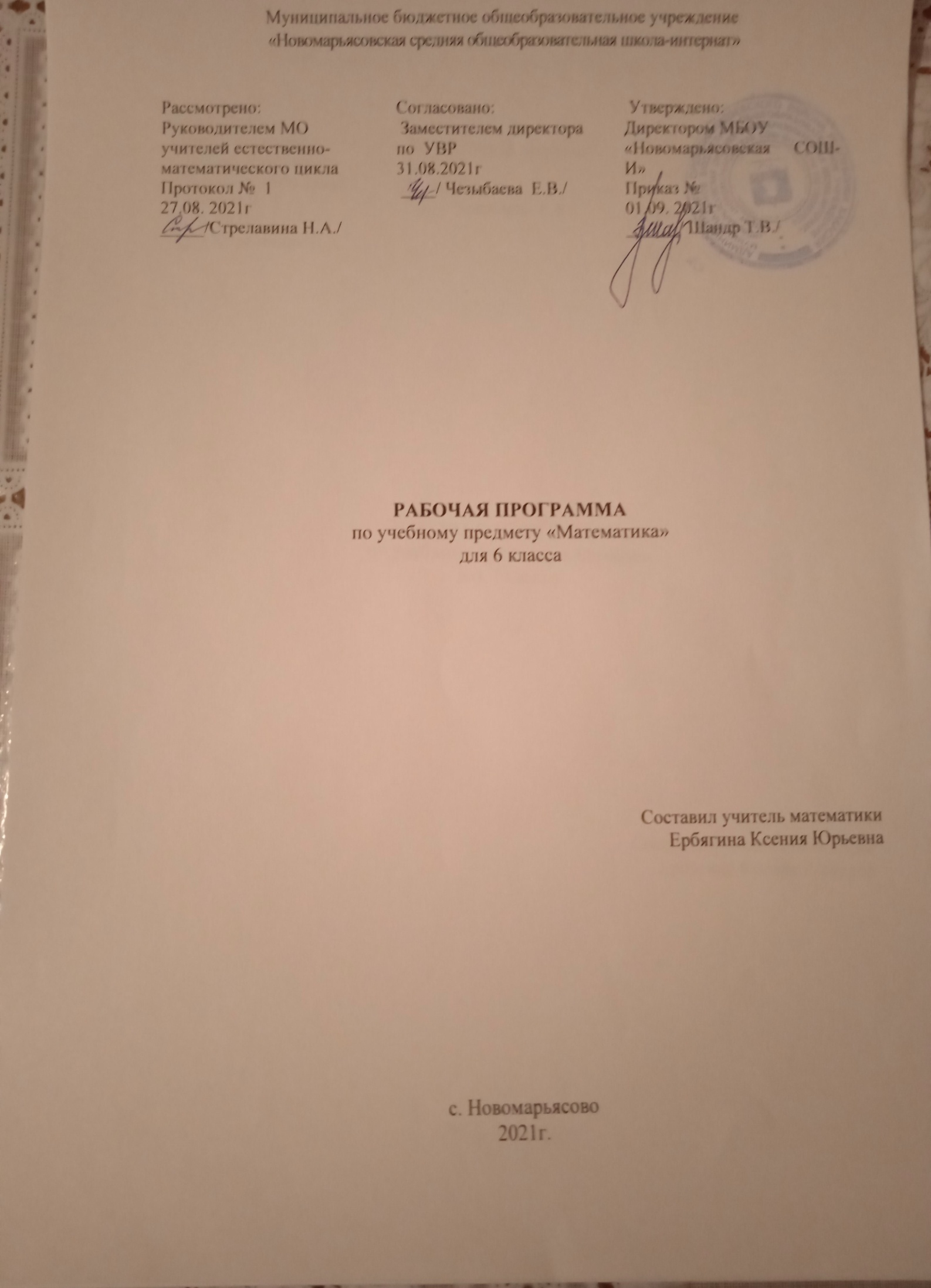 Пояснительная запискаРабочая программа по математике для 6 класса разработана на основании: -федерального  государственного стандарта основного общего образования;-на основе авторской программы А.Г. Мерзляка, приведённой в соответствии с требованиями Федерального компонента государственного стандарта основного общего образования;-ООП ООО МБОУ «Новомарьясовская СОШ-И». В современном обществе математическая подготовка необходима каждому человеку, так как математика присутствует во всех сферах человеческой деятельности.Место курса математики в учебном планеБазисный учебный (образовательный) план на изучение математики в 6 классе основной школы отводит 5учебных часов в неделю в течение всего года обучения, всего 170 часов. Специфика класса.В 6 классе 19 учащихся, один – учащийся, которые обучаются по программе 8 вида. Класс - разноуровневый. Сильным учащимся нужны дополнительные задания углубленного содержания, а слабым -  ежеурочно задания на всевозможные вычисления. Большинство ошибаются на вычитание и деление натуральных чисел, не усвоена в начальных классах компонентная связь между числами, затрудняются в решении задач.  Возможные риски: актированные дни (низкий температурный режим), карантин (повышенный уровень заболеваемости), больничный лист, курсовая подготовка, семинары. В случае болезни учителя, курсовой переподготовки, поездках на семинары, уроки согласно рабочей программы, будет проводить учитель соответствующего профиля. Возможен вариант переноса тем уроков во внеурочное время ( учебные предметы, консультации, предметные недели). В случае карантина, актированных дней возможно внесение изменений в график годового календарного учебного года по продлению учебного года, либо перенос каникулярных периодов в другое время.  Описание ценностных ориентиров содержания учебного предметаМатематическое образование играет важную роль, как в практической, так и в духовной жизни общества. Практическая сторона математического образования связана с формированием способов деятельности, духовная — с интеллектуальным развитием человека, формированием характера и общей культуры.Практическая полезность математики обусловлена тем, что ее предметом являются фундаментальные структуры реального мира: пространственные формы и количественные отношения — от простейших, усваиваемых в непосредственном опыте, до достаточно сложных, необходимых для развития научных и технологических идей. Без конкретных математических знаний затруднено понимание принципов устройства и использования современной техники, восприятие и интерпретация разнообразной социальной, экономической, политической информации, малоэффективна повседневная практическая деятельность. Каждому человеку в своей жизни приходится выполнять достаточно сложные расчеты, находить в справочниках нужные формулы и применять их, владеть практическими приемами геометрических измерений и построений, читать информацию, представленную в виду таблиц, диаграмм, графиков, понимать вероятностный характер случайных событий, составлять несложные алгоритмы и др.Без базовой математической подготовки невозможно стать образованным современным человеком. В школе математика служит опорным предметом для изучения смежных дисциплин. В послешкольной жизни реальной необходимостью в наши дни является непрерывное образование, что требует полноценной базовой общеобразовательной подготовки, в том числе и математической. И наконец, все больше специальностей, где необходим высокий уровень образования, связано с непосредственным применением математики (экономика, бизнес, финансы, физика, химия, техника, информатика, биология, психология и др.). Таким образом, расширяется круг школьников, для которых математика становится значимым предметом.Для жизни в современном обществе важным является формирование математического стиля мышления, проявляющегося в определенных умственных навыках. В процессе математической деятельности в арсенал приемов и методов человеческого мышления естественным образом включаются индукция и дедукция, обобщение и конкретизация, анализ и синтез, классификация и систематизация, абстрагирование и аналогия. Объекты математических умозаключений и правила их конструирования вскрывают механизм логических построений, вырабатывают умения формулировать, обосновывать и доказывать суждения, тем самым развивают логическое мышление. Ведущая роль принадлежит математике в формировании алгоритмического мышления и воспитании умений действовать по заданному алгоритму и конструировать новые. В ходе решения задач — основной учебной деятельности на уроках математики — развиваются творческая и прикладная стороны мышления.Обучение математике дает возможность развивать у учащихся точную, экономную и информативную речь, умение отбирать наиболее подходящие языковые (в частности, символические, графические) средства.Математическое образование вносит свой вклад в формирование общей культуры человека. Необходимым компонентом общей культуры в современном толковании является общее знакомство с методами познания действительности, представление о предмете и методе математики, его отличия от методов естественных и гуманитарных наук, об особенностях применения математики для решения научных и прикладных задач.Изучение математики способствует эстетическому воспитанию человека, пониманию красоты и изящества математических рассуждений, восприятию геометрических форм, усвоению идеи симметрии.История развития математического знания дает возможность пополнить запас историко-научных знаний школьников, сформировать у них представления о математике как части общечеловеческой культуры. Знакомство с основными историческими вехами возникновения и развития математической науки, с историей великих открытий, именами людей, творивших науку, должно войти в интеллектуальный багаж каждого культурного человека.Личностные,  метапредметные и предметные результаты освоения содержания курса математики в 6 классе.Изучение математики по данной программе способствует формированию у учащихся личностных, метапредметных и предметных результатов обучения, соответствующих требованиям федерального государственного образовательного стандарта основного общего образования.Личностные результаты:1) воспитание российской гражданской идентичности: патриотизма, уважения к Отечеству, осознания вклада отечественных учёных в развитие мировой науки;2) ответственное отношение к учению, готовность и способность обучающихся к саморазвитию и самообразованию на основе мотивации к обучению и познанию;3) критичность мышления, инициатива, находчивость, активность при решении математических задач.Метапредметные результаты:1) умение определять понятия, создавать обобщения, устанавливать аналогии, классифицировать, самостоятельно выбирать основания и критерии для классификации;2) умение устанавливать причинно-следственные связи, строить логическое рассуждение, умозаключение (индуктивное, дедуктивное и по аналогии) и делать выводы;3) развитие компетентности в области использования информационно-коммуникационных технологий;4) первоначальные представления об идеях и о методах математики как об универсальном языке науки и техники, о средстве моделирования явлений и процессов;5) умение видеть математическую задачу в контексте проблемной ситуации в других дисциплинах, в окружающей жизни;6) умение понимать и использовать математические средства наглядности (графики, таблицы, схемы и др.) для иллюстрации, интерпретации, аргументации;7) умение выдвигать гипотезы при решении задачи, понимать необходимость их проверки;8) понимание сущности алгоритмических предписаний и умение действовать в соответствии с предложенным алгоритмом.Предметные результаты:1) осознание значения математики для повседневной жизни человека;2) представление о математической науке как сфере математической деятельности, об этапах её развития, о её значимости для развития цивилизации;3) развитие умений работать с учебным математическим текстом (анализировать, извлекать необходимую информацию), точно и грамотно выражать свои мысли с применением математической терминологии и символики, проводить классификации, логические обоснования;4) владение базовым понятийным аппаратом по основным разделам содержания;5) практически значимые математические умения и навыки, их применение к решению математических и не математических задач, предполагающее умения:- выполнять вычисления с натуральными числами, обыкновенными и десятичными дробями;- решать текстовые задачи арифметическим способом и с помощью составления и решения уравнений;-изображать фигуры на плоскости;-использовать геометрический «язык» для описания предметов окружающего мира;-измерять длины отрезков, величины углов, вычислять площади и объёмы фигур;- распознавать и изображать равные и симметричные фигуры;-проводить несложные практические вычисления с процентами, использовать прикидку и оценку; выполнять необходимые измерения;-использовать буквенную символику для записи общих утверждений, формул, выражений, уравнений; алгоритм или эвристическая схема решения упражнений определённого типа.Планируемые результаты обучения математике в 6 классе.По окончании изучения курса учащийся научится:-использовать понятия, связанные с делимостью натуральных чисел;-выражать числа в эквивалентных формах, выбирая наиболее подходящую в зависимости от конкретной ситуации;-сравнивать и упорядочивать рациональные числа;-выполнять вычисления с рациональными числами, сочетая устные и письменные приёмы вычислений;-использовать понятия и умения, связанные с пропорциональностью величин, в ходе решения математических задач и задач из смежных предметов, выполнять несложные практические расчёты;-выполнять операции с числовыми выражениями;-решать линейные уравнения, решать текстовые задачи алгебраическим методом;-распознавать на чертежах, рисунках, моделях и в окружающем мире плоские и пространственные геометрические фигуры и их элементы; -решать комбинаторные задачи на нахождение количества объектов или комбинаций.Учащийся получит возможность:-углубить и развить представления о натуральных числах и свойствах делимости;-научиться использовать приемы, рационализирующие вычисления, приобрести навык контролировать вычисления, выбирая подходящий для ситуации способ;-развить представления о буквенных выражениях;-овладеть специальными приёмами решения уравнений, применять аппарат уравнений для решения как текстовых, так и практических задач;-углубить и развить представления о пространственных геометрических фигурах;-научиться применять понятие развёртки для выполнения практических расчётов;-научиться некоторым специальным приёмам решения комбинаторных задач.Содержание курса математики 6 класса.Делимость натуральных чисел.Делители и кратные. Признаки делимости. Наибольший общий делитель и наименьшее общее кратное.Обыкновенные дроби.Основное свойство дроби. Сложение и вычитание дробей с разными знаменателями. Умножение и деление дробей. Преобразование обыкновенной дроби в десятичную.Отношения и пропорции.Процентное отношение двух чисел. Прямая и обратная пропорциональные зависимости. Окружность и круг. Цилиндр, конус, шар. Диаграммы. Случайные события.Рациональные числа и действия над ними.Положительные и отрицательные числа. Координатная прямая. Модуль числа. Сложение и вычитание рациональных чисел. Умножение и деление рациональных чисел. Решение уравнений. Решение задач с помощью уравнений. Перпендикулярные и параллельные прямые. Координатная плоскость. Графики.Календарно-тематическое планирование «Математика 6 класс» Авт. учебника А.Г. Мерзляк, В.Б. Полонский, М.С. Якир.Издательство М.: Вентана-Граф5 часов в неделю, 170 часов№ п/пСодержание учебного материалаДатаДата№ п/пСодержание учебного материалапланфакт1-2Делители и кратные1.09-2.093-6Признаки делимости на 10, на 5 и на 23.09-.8.097-8Признаки делимости на 9 и на 309.09-10.099-10Простые и составные числа13.09-14.0911Разложение на простые множители15.0912-14Наибольший общий делитель16.09-20.-0915-18Наименьшее общее кратное21.09-.24.-0919Обобщение и систематизация учебного материала27.0920Контрольная работа № 1 28.-09.21-22Основное свойство дроби29.09-.30.0923-26Сокращение дробей1.10-6.1027-28Приведение дробей к общему знаменателю. Сравнение дробей.7.10-8.1029-34Сложение и вычитание дробей с разными знаменателями.11.10-18.1035-39Умножение дробей19.10-25.1040-42Нахождение дроби от числа25.10-28.1043Взаимно обратные числа29.1044-48Деление дробей8.11-12,1149-51Нахождение числа по значению его дроби15.11-17.1152Преобразование обыкновенных дробей в десятичную18.1153Бесконечные периодические десятичные дроби19.1154-55Десятичное приближение обыкновенной дроби22.11-.23.1156Повторение и систематизация учебного материала24.1157-58Отношения25.11-26.1159-62Пропорции29.11-2.1263-65Процентное отношение двух чисел3.12-7.1266-67Прямая и обратная пропорциональные зависимости8.12-9.1268-69Деление числа в данном отношении10.12-13.1270-71Окружность и круг14.12-15.1272-74Длина окружности. Площадь круга16.12-20.1275Цилиндр, конус, шар21.1276-77Повторение и систематизация учебного материала22.12-23.1278Контрольная работа № 224.1279-80Диаграммы10.01-11.0181-83Случайные события. Вероятность случайного события12.01-14.0184-85Положительные и отрицательные числа17.01-18.0186-88Координатная прямая19.01-21.0189-90Целые числа. Рациональные числа24.01-25.0191-93Модуль числа26.01-28.0194-97Сравнение чисел31.01-3.0298-101Сложение рациональных чисел4.02-9.02102-103Свойства сложения рациональных чисел10.02-11.02104-108Вычитание рациональных чисел14.02-18.02109-112Умножение рациональных чисел21.02-25.02113-115Свойства умножения рациональных чисел2.02-2.03116-120Распределительное свойство умножения3,03-10.03121-124Деление рациональных чисел11.03-16.03125Контрольная работа № 317.03126-130Решение уравнений18.03-24.03131-135Решение задач с помощью уравнений25.03-7.04136-138Перпендикулярные прямые8.04-12.04139-141Осевая и центральная симметрии13.04-15.04142-143Параллельные прямые1.04-19.04144-146Координатная плоскость20.04-22.04147-148Графики25.04-26.04149-150Повторение и систематизация учебного материала27.04-28.04151-166Упражнения для повторения курса 6 класса29.04-25.05167Итоговая контрольная работа26.05168-170Решение задач за курс 6 класса27.05-31-05